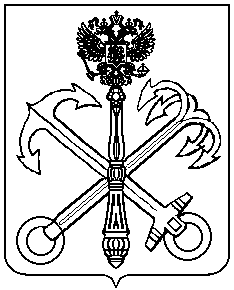 МЕСТНАЯ  АДМИНИСТРАЦИЯВНУТРИГОРОДСКОГО МУНИЦИПАЛЬНОГО  ОБРАЗОВАНИЯГОРОДА ФЕДЕРАЛЬНОГО ЗНАЧЕНИЯ САНКТ-ПЕТЕРБУРГА МУНИЦИПАЛЬНЫЙ  ОКРУГКОМЕНДАНТСКИЙ  АЭРОДРОМПОСТАНОВЛЕНИЕ30.12.2022 год   	                         Санкт-Петербург                                         №563Об утверждении программы повышения эффективности управления муниципальными финансами до 2028 годаНа основании Федерального закона от 06.10.2003 года №131-ФЗ «Об общих принципах организации местного самоуправления в Российской Федерации», закона Санкт-Петербурга от 23.09.2009года №420-79 «Об организации местного самоуправления в Санкт-Петербурге», Устава внутригородского муниципального образования города федерального значения Санкт-Петербурга муниципальный округ Комендантский аэродром:ПОСТАНОВЛЯЮ:1.Утвердить программу повышения эффективности управления муниципальными финансами внутригородского муниципального образования Санкт-Петербурга муниципальный округ Комендантский аэродром до 2028 года, согласно Приложению №1.2. Отменить действие постановления МА МО КА от 06.12.2019г. №558 «Об утверждении программы повышения эффективности управления муниципальными финансами».3. Контроль исполнения настоящего постановления оставляю за собой.4.Настоящее постановление вступает в силу с 01.01.2023года. Глава Местной администрацииМО Комендантский аэродром         			           	            М.Ю. БрызгаловаПриложение №1 к ПМАот 30.12.2022 года №563Программа
повышения эффективности управления муниципальными финансами
внутригородского муниципального образования Санкт-Петербурга
муниципальный округ Комендантский аэродром на период до 2028 года
1. Характеристика текущего состояния сферы управления муниципальными
финансами внутригородского муниципального образования Санкт-Петербурга муниципальный округ Комендантский аэродром и задачи на перспективу
          Эффективное, ответственное и прозрачное управление муниципальными
финансами является важнейшим условием для повышения уровня и качества жизни населения, устойчивого экономического роста, модернизации экономики и
социальной сферы, достижения других стратегических целей социально-
экономического развития внутригородского муниципального образования Санкт-
Петербурга муниципальный округ Комендантский аэродром (далее – МО МО Комендантский аэродром). Состояние бюджетной системы МО МО Комендантский аэродром оценивается как стабильное, характеризуется проведением ответственной бюджетной политики, исполнением принятых бюджетных обязательств, оптимизацией бюджетных расходов на муниципальное управление, совершенствованием бюджетного планирования.
           На протяжении последних лет осуществляется планомерный процесс
реформирования общественных финансов, основной целью которого является
повышение эффективности бюджетных расходов. В частности:         - организация бюджетного процесса проводилась исходя из принципа
безусловного исполнения действующих расходных обязательств;
        - расходы бюджета осуществляются в рамках муниципальных программ и
утвержденных непрограммных расходов;        - ежеквартально проводится оценка качества организации и осуществления бюджетного процесса;          - усилен контроль за расходованием бюджетных средств на всех стадиях
осуществления закупок товаров, работ, услуг для обеспечения муниципальных нужд;
       - осуществляется контроль за соблюдением норматива формирования расходов
на содержание органов местного самоуправления МО МО Комендантский аэродром;
       - обеспечена открытость и прозрачность бюджета МО МО Комендантский аэродром посредством размещения в информационно-телекоммуникационной сети "Интернет" информации в доступной для граждан форме, внедрена система "Электронный бюджет";           - ведется постоянная работа по автоматизации бюджетного процесса.
           Вместе с тем необходимо принять дополнительные меры по повышению
эффективности распределения бюджетных средств, обоснованию принятия новых и увеличения действующих расходных обязательств.             Важным на современном этапе является повышение эффективности и
результативности бюджетных расходов. В этом направлении необходимо повысить
эффективность муниципального управления, обеспечить выполнение расходных
обязательств в полном объеме и решить приоритетные задачи социально-
экономического развития МО МО Комендантский аэродром в условиях ограниченности ресурсов. Главными инструментами решения проблем, стоящих перед финансовой системой МО МО Комендантский аэродром, остаются повышение прозрачности бюджетного процесса и совершенствование финансового контроля.               Цель Программы повышения эффективности управления муниципальными финансами внутригородского муниципального образования Санкт-Петербурга муниципальный округ Комендантский аэродром (далее Программа) - совершенствование бюджетного процесса в МО МО Комендантский аэродром, повышение экономической самостоятельности и устойчивости бюджетной системы, обеспечение долгосрочной сбалансированности бюджетной системы, а также повышение качества жизни населения МО МО Комендантский аэродром за счет создания условий для обеспечения граждан доступными и качественными муниципальными услугами (работами).           Исходя из текущей экономической ситуации достижение поставленной цели
будет осуществляться посредством решения задач Программы по следующим
направлениям:
       - обеспечение сбалансированности и устойчивости бюджета МО МО
Комендантский аэродром;        - повышение качества и доступности предоставляемых муниципальных услуг
(выполняемых работ);        - повышение эффективности бюджетных;        - усиление программной ориентированности бюджета;        - оптимизация бюджетных расходов;        - развитие муниципального финансового контроля в управлении бюджетным
процессом;
        - обеспечение открытости и прозрачности муниципальных финансов.
2. Обеспечение сбалансированности и устойчивости бюджета
МО МО Комендантский аэродром           Бюджетные расходы и в среднесрочном, и в долгосрочном периодах должны
укладываться в требования долгосрочной сбалансированности, формирование
бюджетных параметров следует осуществлять исходя из необходимости безусловного исполнения действующих расходных обязательств и принятия новых расходных обязательств с учетом их эффективности и возможных сроков и механизмов реализации в пределах имеющихся средств. В случае фиксации общей величины расходов ключевым условием бюджетной политики, политики развития становится осуществление так называемого экономического роста.
          Бюджетная политика в сфере расходов будет направлена на безусловное
исполнение действующих расходных обязательств, в том числе с учетом их
оптимизации и повышения эффективности использования финансовых ресурсов,
обеспечение достаточной гибкости объема и структуры бюджетных расходов для их перераспределения в соответствии с новыми задачами, либо сокращения при
неблагоприятной динамике бюджетных доходов.            Четкая приоритизация расходов бюджета будет направлена на изменение
структуры бюджетных расходов в пользу расходов, направленных на развитие МО МО Комендантский аэродром, с определением объемов бюджетного финансирования, необходимых для достижения конкретных количественно определенных целей социально- экономической политики.
3. Повышение качества и доступности предоставляемых муниципальных
услуг (выполняемых работ)        В соответствии с целью Программы на среднесрочную перспективу в качестве
приоритетов определены бюджетные расходы по следующим направлениям:
В сфере благоустройства. Основными целями мероприятий муниципальных программ в сфере
благоустройства являются повышение уровня благоустройства внутриквартальныхтерриторий, способствующего комфортной жизнедеятельности населения
муниципального образования; формирование объектов благоустройства, позволяющих достичь нового эстетического уровня городской среды; обеспечение развития ландшафтно-рекреационного пространства, позволяющего сделать территорию комфортной для проживания горожан.
В сфере культуры.Планируемые мероприятия муниципальных программ на проведение работ по
военно-патриотическому воспитанию граждан, организацию и проведение местных и участие в организации и проведении городских праздничных и иных зрелищных мероприятий, на организацию и проведение досуговых мероприятий для жителей муниципального образования будут направлены на обеспечение качества, разнообразия и доступности услуг проводимых мероприятий в данной сфере.
В сфере спорта.Создание условий для эффективного использования возможностей физической
культуры и спорта во всестороннем физическом и духовном развитии личности,
укреплении здоровья и профилактике заболеваний, рациональном проведении
досуга, адаптации к условиям современной жизни, формировании потребности в
регулярных занятиях физической культурой и спортом, создание для этого
необходимых условий. В сфере социальной политики.В соответствии с Законодательством Санкт-Петербурга органы местного
самоуправления осуществляют отдельные государственные полномочия Санкт-Петербурга по организации и осуществлению деятельности по опеке и попечительству, назначению и выплате денежных средств на содержание детей, находящихся под опекой (попечительством), и денежных средств на содержание детей, переданных на воспитание в приемные семьи. Одним из приоритетных направлений деятельности органа опеки и попечительства является работа по своевременному выявлению несовершеннолетних, лишившихся родительского попечения, и определению форм устройства таких несовершеннолетних.
4. Повышение эффективности бюджетных расходов          Управление расходами представляет собой важную часть бюджетной политики и в значительной мере определяется состоянием бюджетного процесса, порядком планирования, утверждения и исполнения бюджета в части расходов, а также контролем за его исполнением. Основной задачей бюджетной политики является повышение эффективности бюджетных расходов в целях обеспечения потребностей граждан в качественных и доступных муниципальных услугах, в том числе за счет:      - повышения объективности и качества бюджетного планирования;
      - формирования бюджетных параметров исходя из четкой приоритизации и
необходимости безусловного исполнения действующих расходных обязательств, в
том числе с учетом их оптимизации и повышения эффективности их исполнения;
     - повышения эффективности распределения бюджетных средств, ответственного подхода к принятию новых расходных обязательств с учетом их социально- экономической значимости.          Развитие программно-целевого планирования является неотъемлемой частью работы по повышению эффективности бюджетных расходов.          В настоящее время используются такие инструменты программно-целевого управления, как доклады о результатах и основных направлениях деятельности органов местного самоуправления, муниципальные программы.           Наличие муниципальных программ делает информацию о расходах бюджета
МО МО Комендантский аэродром более подробной и обоснованной.
          В целях перехода к программному бюджету планируется основное внимание уделять дальнейшей качественной разработке и реализации муниципальных программ как основного инструмента повышения эффективности бюджетных расходов, созданию действенного механизма контроля за их выполнением, повышению ответственности и заинтересованности ответственных исполнителей программ за достижение наилучших результатов в рамках ограниченных финансовых ресурсов.
5. Оптимизация бюджетных расходов          Основная цель оптимизации бюджетных расходов - создание стимулов к
ответственному финансовому управлению бюджетными ресурсами и повышению
качества предоставления муниципальных услуг (выполнения работ), выявление
резервов и перераспределение их в пользу приоритетных направлений и проектов.
          Одно из приоритетных направлений организации работы по повышению
эффективности бюджетных расходов связано с развитием контрактной системы в
сфере закупок товаров, работ, услуг для обеспечения муниципальных нужд.
Основным резервом повышения эффективности использования бюджетных
средств будет являться оптимизация расходов на закупку товаров, работ, услуг для
муниципальных нужд в соответствии с Федеральным законом от 05.04.2013 №44-ФЗ "О контрактной системе в сфере закупок товаров, работ, услуг для обеспечения
государственных и муниципальных нужд". Формирование и проведение политики, направленной на реализацию
полномочий в области закупок товаров, работ, услуг для обеспечения
муниципальных нужд, осуществляется контрактной службой Местной
администрации МО МО Комендантский аэродром. Проводится работа по подготовке, переподготовке и повышению квалификации муниципальных служащих по вопросам внедрения и развития контрактной системы в сфере закупок товаров, работ, услуг, что позволит улучшить кадровое обеспечение развития контрактной системы в МО МО Комендантский аэродром.
6. Развитие муниципального финансового контроля в управлении
бюджетным процессомФункция контроля - неотъемлемая составляющая системы государственного
и муниципального управления. В свою очередь, одним из важных элементов этой
функции является финансовый контроль, главная цель и предназначение которого - повышение эффективности и прозрачности управления общественными финансами.
          Необходимо развивать планирование контрольной деятельности органов
муниципального финансового контроля. В ходе такого планирования определяется
приоритетность предметов и объектов контроля, направления использования бюджетных средств, по которым наиболее вероятно наличие существенных финансовых нарушений, устанавливается координация планов контрольной деятельности органов внешнего и внутреннего муниципального финансового контроля. На этапе планирования проведения проверок органы муниципального финансового контроля должны проводить комплексный анализ информации, связанной с недостатками и нарушениями в финансово-бюджетной системе. Развитие системы финансового контроля в МО МО Комендантский аэродром будет идти в направлении контроля эффективности и результативности бюджетных расходов, включающего контроль экономической обоснованности, правомерности и эффективности использования финансовых ресурсов, анализ результативности их использования. Для повышения качества и результативности контрольных мероприятий необходимо обеспечить контроль за целевым и эффективным расходованием бюджетных средств с осуществлением оценки достижения показателей эффективности и результативности расходов, выделенных в рамках муниципальных программ.В целях эффективного управления муниципальными финансами и в связи с
изменением бюджетного законодательства Российской Федерации необходимо
продолжить работу по совершенствованию нормативной правовой базы.
С целью развития системы муниципального финансового контроля осуществляются следующие действия: -организовано эффективное взаимодействие с Контрольно-счетной палатой Санкт- Петербурга в части внешнего финансового контроля составления проекта и отчета об исполнении бюджета МО МО Комендантский аэродром; - проводится работа по координации деятельности структурных подразделений
администрации МО МО Комендантский аэродром, осуществляющих функции внутреннего финансового контроля. В целях усиления финансовой дисциплины при расходовании средств бюджета МО МО Комендантский аэродром в Местной администрации МО МО Комендантский аэродром при проведении мероприятий внутреннего финансового контроля по проверке расходования средств местного бюджета и использования имущества, находящегося в муниципальной собственности, в обязательном порядке необходимо осуществлять проверку исполнения объектами проверок мер по усилению финансовой дисциплины при расходовании средств местного бюджета, использовании муниципального имущества и повышению ответственности муниципальных служащих и работников за правонарушения в финансово-бюджетной сфере. 7. Обеспечение открытости и прозрачности муниципальных финансовПовышение уровня информированной прозрачности деятельности органов местного самоуправления, принимающих участие в подготовке, исполнении бюджета и составлении бюджетной отчетности, способствует повышению качества их работы и системы управления муниципальными финансами в целом.
Открытость бюджета – основа для повышения информированности и вовлеченности целевых аудиторий. Для обеспечения финансовой прозрачности необходимы: - общедоступность информации о состоянии и тенденциях развития муниципальных финансов МО МО Комендантский аэродром; - открытость деятельности органов местного самоуправления по разработке,
рассмотрению, утверждению и исполнению местного бюджета;
       - наличие и соблюдение требований к ведению бюджетного учета, составлению и предоставлению бюджетной отчетности; - публикация местного бюджета в печатном средстве массовой информации и на официальном сайте МО МО Комендантский аэродром; - обеспечение широкого участия общественности в процессе принятия решений о распределении бюджетных средств. В целях дальнейшей реализации принципа прозрачности (открытости) бюджета и обеспечения полного и доступного информирования граждан о бюджетном процессе в открытом доступе должны быть все необходимые для опубликования материалы и нормативно-правовые акты. Будет продолжаться подготовка материалов для размещения на официальном сайте МО МО Комендантский аэродром в разделе "Бюджет для граждан".           Данный ресурс позволит гражданам в доступной форме ознакомиться с основными целями, задачами и приоритетными направлениями бюджетной политики, обоснованиями бюджетных расходов, планируемыми и достигнутыми результатами использования бюджетных ассигнований на территории МО МО Комендантский аэродром.